Sortie dans les boisavec litzy ,Lorenzo et Lady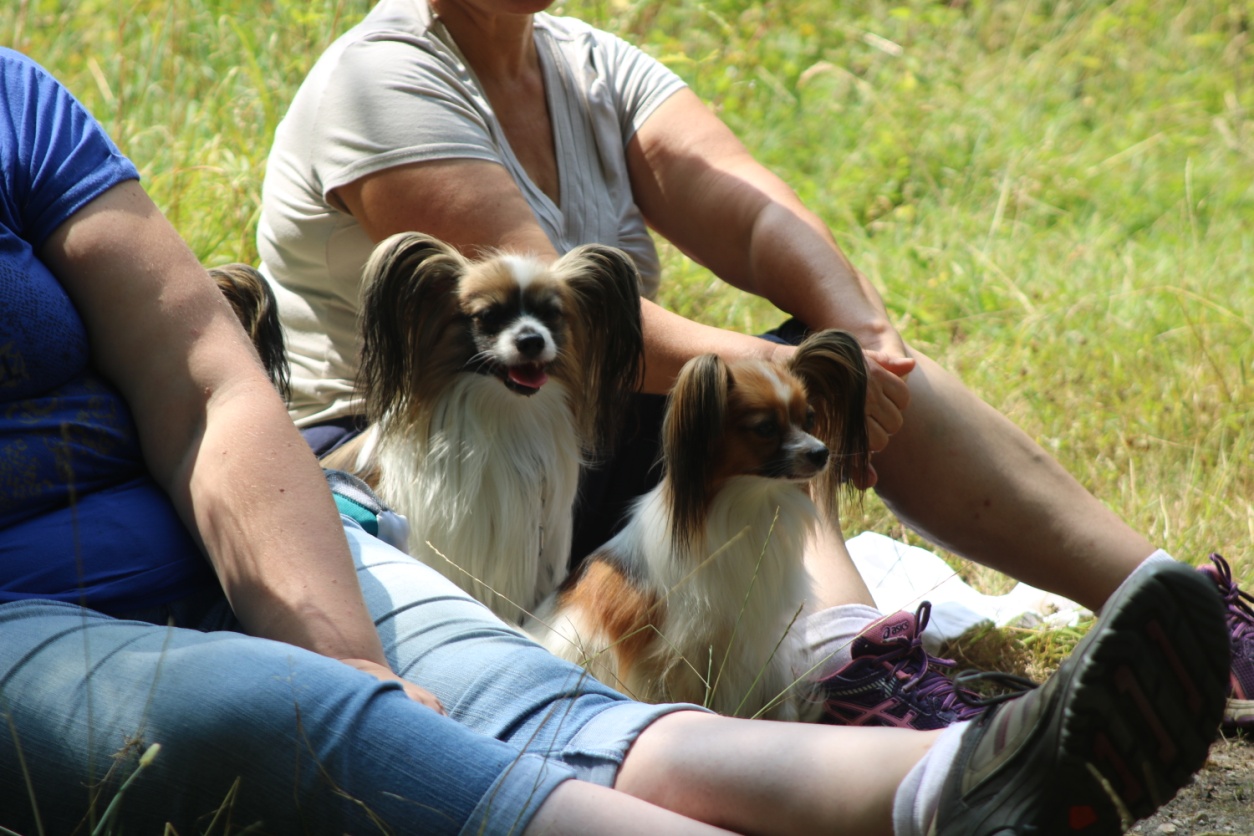 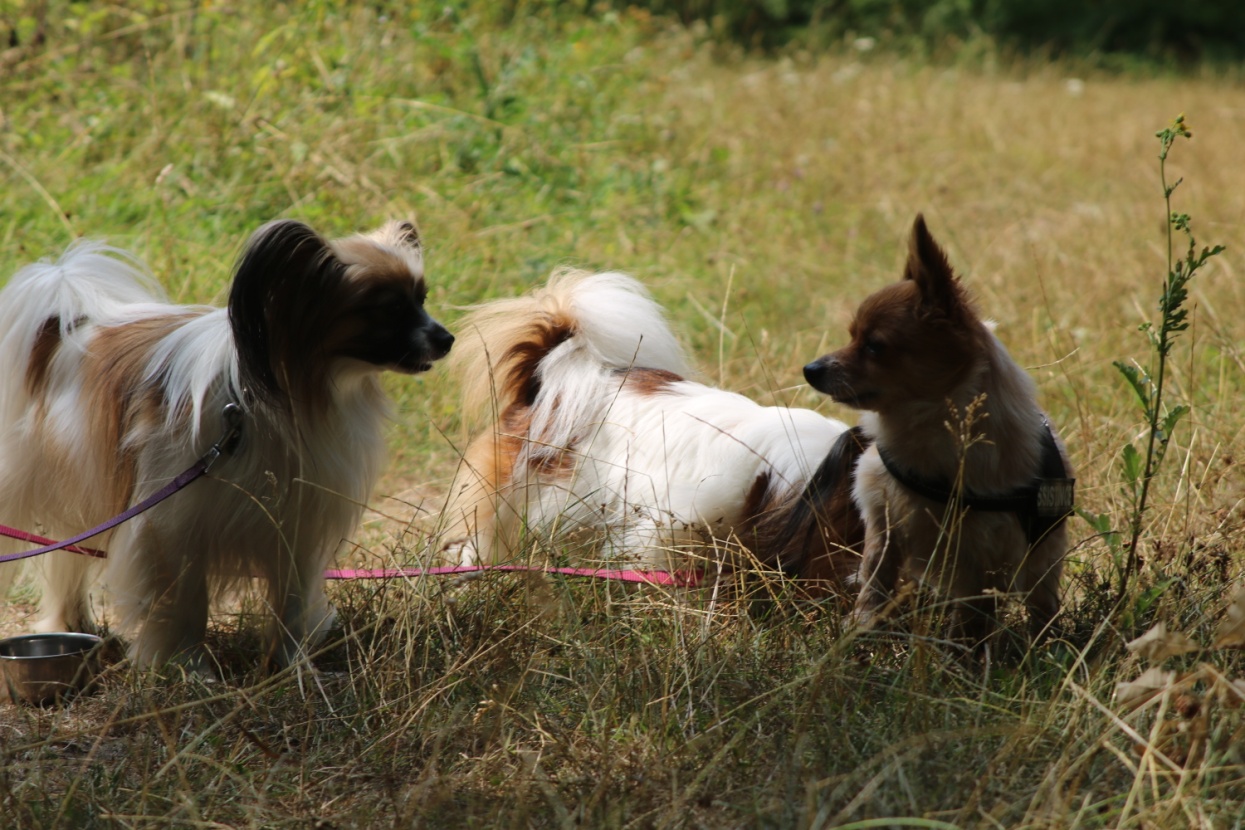 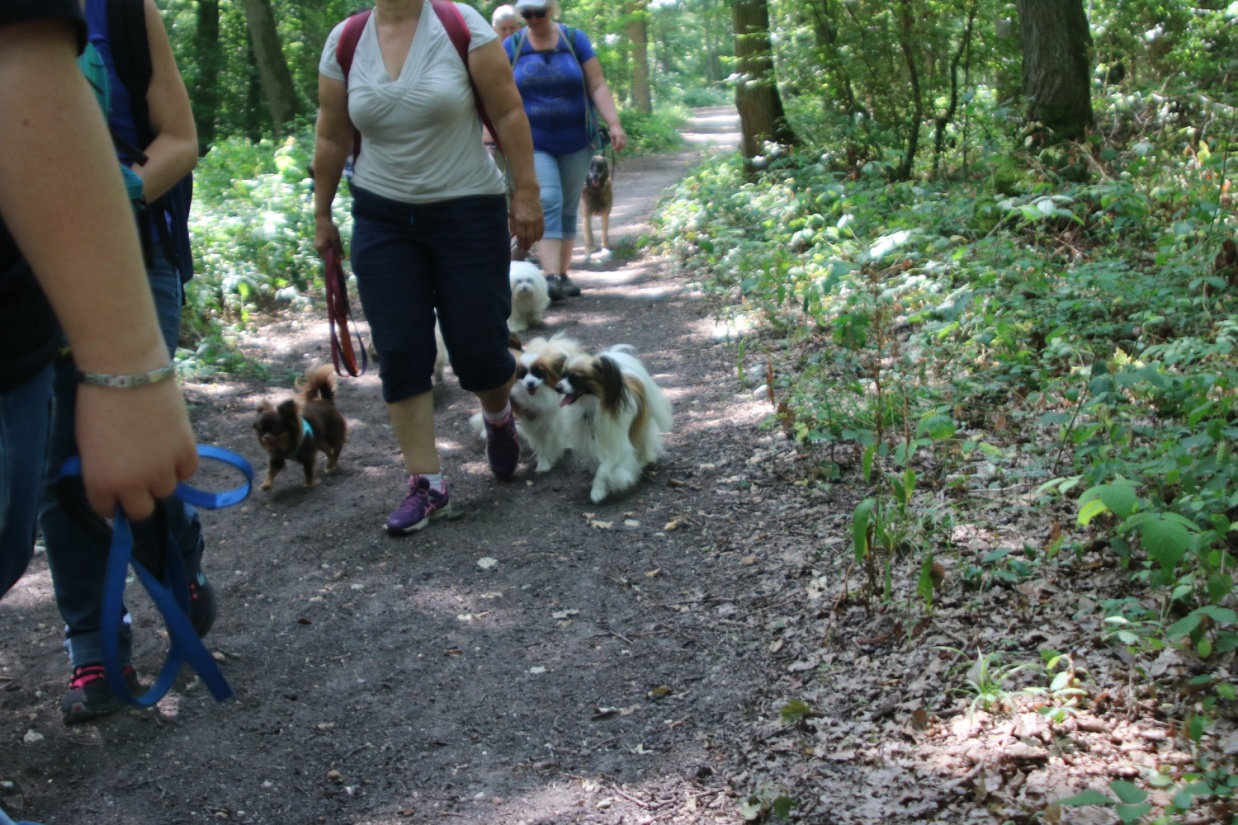 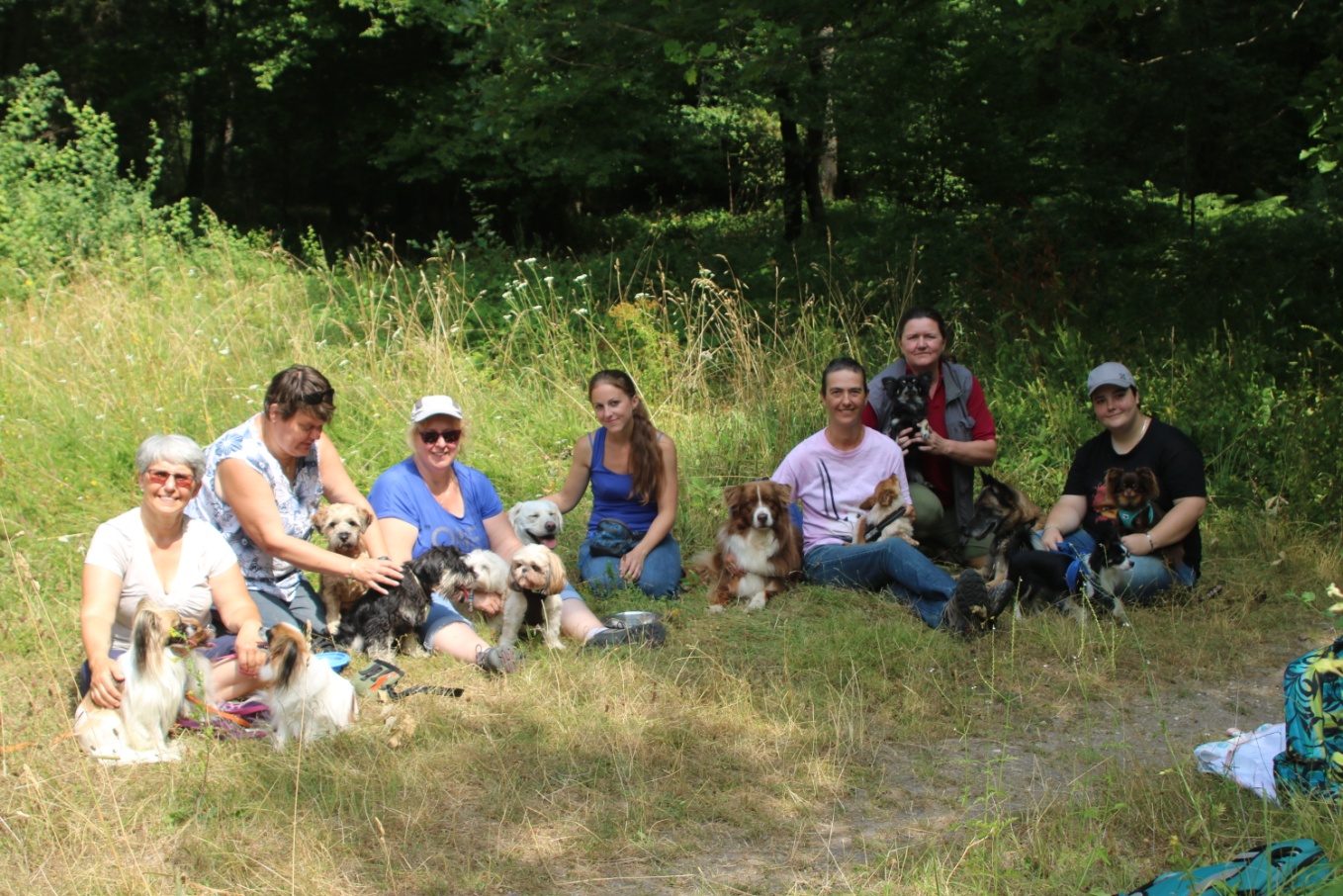 Merci pour cette belle journée...